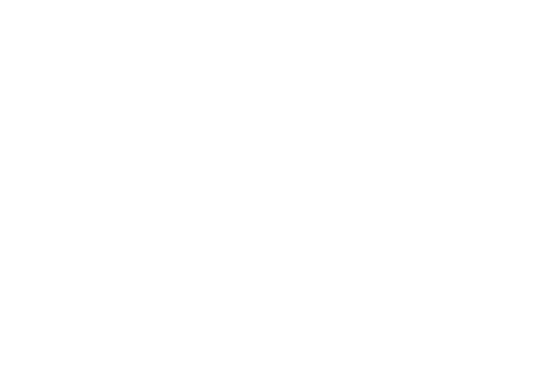 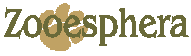 *Por cada 10 alunos, o Parque oferece 1 entrada de adulto.ALMOÇO NO ZOOMENU 1Frango assado acompanhado com arroz e batata frita1 sumo1 sobremesaMENU 2Hambúrguer no pão, acompanhado com batata frita1 sumo1 sobremesaNota: a opção tem que ser a mesma para todo o grupo.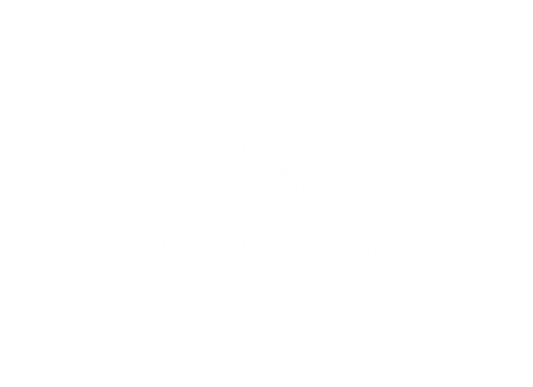 ACTIVIDADES COM ACOMPANHAMENTOACTIVIDADES COM ACOMPANHAMENTOACTIVIDADES SEM ACOMPANHAMENTO*A realização destas actividades está dependente da disponibilidade da Sala Pedagógica.Designação da InstituiçãoMoradaCódigo PostalTelefoneFaxCorreio ElectrónicoResponsável pela VisitaContactoContactoData PretendidaHora de Chegada Hora de Chegada Hora de PartidaHora de PartidaHora de PartidaNúmero de VisitantesX €7,00=€(Total)Acompanhantes Grátis*RestantesX €7,00=(Total)Total de VisitantesX (€)(Total)MENU 1Nº Total de Almoços(X €7,00) Total de Almoços (€)=MENU 2Nº Total de Almoços(X €5,00) Total de Almoços (€)=Pré-Escolar“Uma Aventura na Quinta”X €2,00“Era uma vez o Mundinho.”X €2,00“Jogo dos Animais”X €2,00“Quem é quem?”X €2,001º Ciclo“Visita Guiada”X €2,00 “Vamos ajudar o planeta?”X €2,00“Uma Aventura na Quinta”X €2,00“Quem é quem?”X €2,00“Bichinhos são nossos aigos”X €2,00“Adaptações dos Animais”X €2,002º Ciclo“Visita Guiada”X €2,00“As incríveis adaptações do Mundo Animal.”X €2,00“Adaptações dos Animais: Exposição” X €2,00“Quem é quem?”X €2,00“Charadas”X €2,00“Volta ao Mundo”X €2,00“Poluição: Perigo Constante”X €2,003º Ciclo“Visita Guiada”X €2,00“Homem - O animal mais perigoso do Mundo.”X €2,00“ Volta ao Mundo”X €2,00“Impatos do Homem no EcossistemaX €2,00“Peddipaper da Biodiversidade”X €2,00“Charadas”X €2,00“Diretor do Zoo por um dia” (DIA INTEIRO)X €5,00Total das Actividades com Acompanhamento (€)(Total)(Total)(Total)Secundário“Visita Guiada”X €2,00“Zoos – Evolução e papel na actualidade”X €2,00“Impatos do Homem no Ecossistema”X €2,00“Peddipaper da Biodiversidade”X €2,00“”A Viagem de Darwin ao Zoo” X €2,00“ Registo alimentar de rapinas”X €2,00“Charadas”X €2,00“Diretor do Zoo por um dia” (DIA INTEIRO)X €5,00Zoo de Lagos formato digitalA CombinarZoo de Lagos vai às escolasA CombinarDança Africana X €1,00Gincana AnimalX €1,00CRI´ARTEX €1,00CSI AnimalX €1,00Hora do ContoX €1,00Eco-bandaX €1,00Total das Actividades com Acompanhamento (€)(Total)(Total)(Total)Mural dos Habitats*(Grátis)Visionamento de um filme*(Grátis)Observação da alimentação(Grátis)